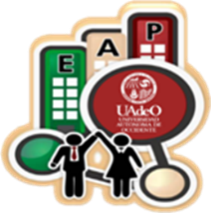 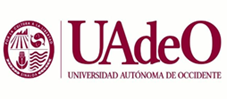           Constancia de Liberación Estancia Académica ProfesionalUnidad Regional:  Con fundamento en los lineamientos generales para la prestación de Estancia Académica Profesional, de conformidad con el CAPÍTULO PRIMERO, Disposiciones Generales, artículos 1, 4 y 8 y en cumplimiento del CAPÍTULO CUARTO, de la Inscripción, Prestación y Acreditación de La Estancia Académica Profesional, Artículo 21. Se libera la Estancia Académica Profesional, del (la) estudiante: xxxxxxxxxxxxxxxxxxxxxxxxxxxxxMatrícula xxxxxxxxxxxxx del Programa Educativo de:   xxxxxxxxxxxxxxxxxxxxxxxxxxxxxx    la cual realizó en el Organismo Receptor xxxxxxxxxxxxxxxxxxxxxxxxxxxxxxxxxxxxxxxxxxxxxxxxxxxxxxxxxxxxxxxxcon el Plan de Trabajo denominado xxxxxxxxxxxx xxxxxxxxxxxxxxxxxxx xxxxxxxxxxxxxxxxxxxxxxxxxxxxxx xxxxxxxxxx dentro del periodo comprendido del xxxxxxxxx xxxxxxx xxxx.                                                                                                  Lugar y Fecha Atentamente“Por la Cultura a la Libertad”        DOCENTE DEL SEAPRO                   RESPONSABLE DE LA EAPINSTRUCCIONES DE LLENADO1.- La constancia de liberación será llenada por el titular docente de la Estancia Académica Profesional (EAP).2.- En el apartado superior del formato se pondrá el nombre de la Unidad Regional a la que pertenece el (la) estudiante.3.- Dentro del texto se completarán los datos generales del estudiante en los espacios marcados con xxxxx se indicará el nombre, matrícula, programa educativo al que pertenece, nombre de la Institución u Organismo donde realizó su EAP, nombre del plan de trabajo y el periodo escolar de la EAP.4.- Al final el docente y Responsable de la EAP firmarán el documento que acredita la liberación de la EAP.